	Get Ready for an Adventure!Rotary Short-Term Youth Exchange: District 7360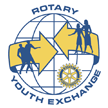 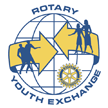 